Département fédéral de justice et police DFJP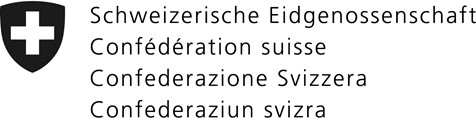 Office fédéral de la police fedpolAides financières destinées à des mesures de prévention des infractions liées à la traite d'êtres humainsFormulaire de demande de soutien à des mesures récurrentesRemarques préalablesLa Confédération peut soutenir les mesures récurrentes (d'organisations) qui contribuent en premier lieu à prévenir la traite d'êtres humains, en second lieu à en combattre la demande et en troisième lieu à soutenir les personnes concernées afin d'éviter qu'elles soient à nouveau victimes de la traite d'êtres humains et afin de permettre leur intégration sociale.Le montant de l'aide financière demandée auprès de fedpol peut s'élever à 25 % au maximum des coûts des mesures récurrentes.Informations généralesOrganisme responsablePersonne de contactAutres aides financières (plusieurs réponses possibles; dans chaque cas, préciser s'il s'agit d'une demande ou d'un engagement)Compte bancaire / Compte postal (libellé au nom de l'organisme responsable présentant la demande)Publication par fedpolInformations sur l'organisation et ses activitésBut final et activités prévuesTransfert et suiviÉvaluationBudgetDocuments à remettreLieu:	Date:	Signature:Veuillez envoyer d'une part le formulaire de demande dûment rempli par e-mail (finanzhilfen@fedpol.admin.ch) et d'autre part sous format papier, signé et accompagné des autres documents, par la poste à l'adresse suivante:Office fédéral de la police fedpolDomaine de direction Prévention de la criminalité et droitDivision Droit et mesuresDomaine Prévention de la criminalitéGuisanplatz 1A3003 BerneActivité faisant l'objet d'un soutien financierPublic cibleDébut de l'activitéFinMoyens annuels à disposition en CHFMontant demandé en CHFNomRueCase postaleNPALieuCantonTéléphoneE-mailSite InternetPrénomNomTéléphonePortableE-mailN° de compte bancaire ou de compte de chèque postalNom de la banque, filialeAdresse de la banqueTitulaire du compte (selon les données figurant sur la QR-facture)IBANNuméro de clearingMotif du versement1.Quels sont les objectifs concrets poursuivis par l'organisation?1.2.Analyse de la situation de départ et description précise de la problématique et du domaine d'activité concernés par le soutien de fedpol.2.3.Quels sont les objectifs concrets et mesurables visés au travers du soutien de fedpol?3.4.En quoi ces objectifs servent-ils à lutter contre la traite d'êtres humains?4.Quel est le domaine d'activité qui bénéficiera du soutien de fedpol pour que les5.objectifs soient atteints?5.6.Collaborez-vous avec d'autres organisations (indiquer les adresses, numéros de tél. et personnes de contact) et en quoi cette collaboration consiste-t-elle?6.7.D'autres organisations ont-elles déjà connaissance de l'activité elle-même ou un travail d'information est-il prévu?7.8.Comment et quand le public sera-t-il informé de vos activités?8.9.Comment la pérennité de l'activité sera-t-elle évaluée?9.10.Y aura-t-il une évaluation interne ou externe?10.11.Quels sont les objectifs concrets qui feront l'objet d'un examen? Quelles seront les données (qualitatives, quantitatives) collectées dans ce cadre?11.12.Comment l'organisation sera-t-elle financée? (Le budget doit comprendre toutes les sources de financement ou rentrées prévues. Indiquer séparément les contributions demandées et celles qui ont déjà été accordées.)12.